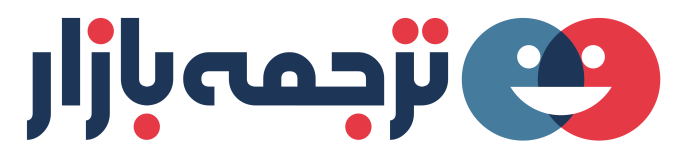 مرکز خدمات ترجمه تخصصی ترجمه بازارنام مشترینمونه ترجمه مقاله رشته ---شماره پروژه ترجمهنمونه ترجمهاثرات ضدقارچی ماده موقت نرم کننده بافت با فوتوکاتالیست TiO2چکیدهمواد نرم کننده‌های بافت که مستعد کلنی‌سازی میکروارگانیسم‌ها هستند، لذا پیشگیری از تشکیل زیست‌لایه برای بهداشت دهان و لثه اهمیت بسیاری دارد. اما استفاده از روش‌های شیمیایی و مکانیکی ممکن است مشکلات بالینی مانند بدفُرمی و یا تحلیل مواد روی سطح دندان شود. هدف از این مقاله، ارزشیابی اثرات ضدقارچی مواد پرکننده دندان توسط فوتوکاتالیز TiO2 است. اثرات ضدقارچی فوتوکاتالیستی موثر بر زیست‌لایه‌های C. albicans و همچنین اثرات تجزیه‌ نوری پروتئین جذب شده با استفاده از با روش‌های رنگ‌سنجی (کلرومتری) اندازه‌گیری شد. چسبناکی مواد پوششی سطحی با ترکیب با مواد TiO2 افزیش یافت. اما هر دو مواد پوشش‌دهنده با TiO2 برای کاربرد با مسواک قابل قبول بود. اثرات ضدقارچی و تجزیه‌ی پروتئینی با غلظت TiO2 در مواد پوشش دهنده، افزایش نشان داد. با مشاهده دندان توسط میکروسکوپِ الکترونی نشان از باقی ماندن C. Albicans روی سطوح مواد پرکننده داد (حتی 90 دقیقه پس از تابش). این آزمایش نشان داد که مواد پوشش سطحی با فتوکاتالیز TiO2 می‌تواند در نگهداری مواد بهینه‌ساز که در طول خواب برداشته می‌شود، موثر باشد.متن اصلی (انگلیسی) در صفحه بعدی آمده است ...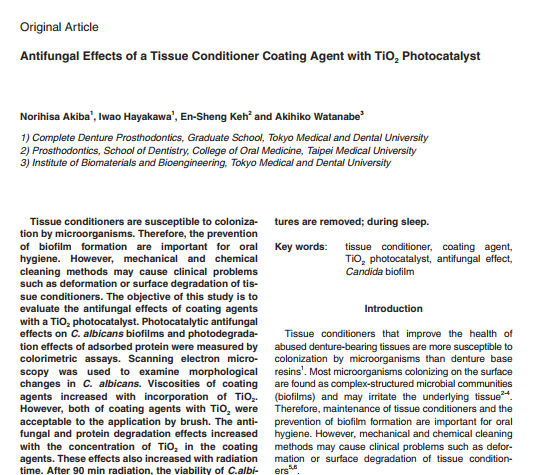 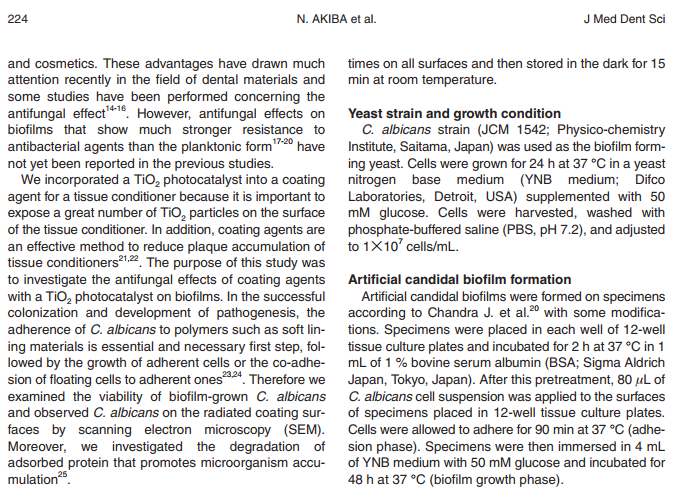 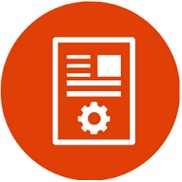 ترجمه مقاله 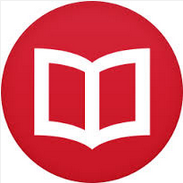 ترجمه کتاب 